尊敬的先生/女士：我高兴地邀请您出席ITU-T第20研究组（物联网（IoT）以及智慧城市和社区（SC&C））将于2022年7月18-28日（含）在日内瓦国际电联总部召开的会议。此次会议的最终后勤安排取决于新冠肺炎疫情（COVID-19）大流行的演变发展及其对国际旅行的影响。研究组管理班子将与电信标准化局（TSB）秘书处紧密合作，密切跟踪形势。如需更改会议安排，则将通过研究组主页、电子邮件通讯录和对本集体函的更新通知各位国际电联电信标准化部门（ITU-T）专家。鉴于ITU-T第20研究组会议为含远程参会的实体会议，谨提醒各位代表，决定将由在日内瓦现场出席全体会议的代表做出。第一天的会议将于9时30分开始。与会者注册将自8时30分起在Montbrillant大楼入口处进行。有关会议厅每日安排的信息将在国际电联总部各处的屏幕上显示，也可在此处在线查询。重要截止日期：会议实用信息载于附件A。ITU-T第20研究组主席Hyoung Jun Kim先生（韩国）编拟的会议议程草案载于附件B。另请注意，ITU-T SG20会议将与以下会议同时举行：–	新代表情况介绍会将于2022年7月18日18时至20时（日内瓦时间）在瑞士日内瓦举办。请在此处注册。–	物联网以及智慧城市和社区联合协调活动（JCA-IoT和SC&C）会议将于2022年7月19日（日内瓦时间）16时至18时在瑞士日内瓦举办。请注意，JCA-IoT和SC&C会议必须注册（通过此处提供的在线注册表）。祝您与会顺利且富有成效。附件：2件附件A
实用会议信息工作方法与设施提交和访问文件：会议将为无纸化会议。成员文稿应通过文件直传提交；临时文件草案应使用相应模板通过电子邮件提交给研究组秘书处。研究组主页提供了会议文件访问通道，且仅限于拥有含TIES权限的国际电联用户账户的ITU-T成员。无线局域网：国际电联的所有会议厅均提供无线局域网设施，供代表使用。可在现场和ITU-T网站（https://www.itu.int/en/ITU-T/ewm/Pages/ITU-Internet-Printer-Services.aspx）查阅详细信息。电子储物箱：会议期间代表可使用ITU-T RFID胸卡开关电子储物箱。电子储物箱设在Montbrillant大楼零层注册区域之后。打印机：在代表休息处以及靠近所有主要会议厅处均有打印机可用。为避免需在代表计算机上安装驱动程序，文件可通过电子邮件将其“电子打印”传给所用的打印机。
详情见：https://itu.int/go/e-print。借用手提电脑：国际电联服务台（servicedesk@itu.int）将为代表提供几部手提电脑，按先到先得的原则，供代表使用。互动式远程参会：将在力所能及的基础上为部分会议提供远程参会。代表们只有在注册了相应的会议后，才能远程参加这些会议。参会者应该了解，按照惯例，会议不会因为远程与会者无法连线、听不到或无法被听到而推迟或中断，一切听从主席的酌情安排。如果认为远程与会者的语音质量不佳，主席可以打断远程与会者的发言，并且在有迹象表明问题得到解决之前，可以不让该与会者发言。鼓励与会者使用会议聊天工具，以促进会议期间的有效时间管理，由主席酌情决定。口译服务：根据与ITU-T第20研究组管理团队达成的一致意见，本次会议仅以英文进行。无障碍获取服务设施：在讨论无障碍获取问题的会议上，可以根据需要向有需要的人提供实时字幕和/或手语翻译，条件是在可以找到此类译员且资金允许的情况下。这些无障碍获取服务的申请必须至少在会议召开日期两个月前通过勾选注册表中的相应方框提出。预注册、新代表、与会补贴和签证协办预注册：与会者必须进行预注册，请至少在会议开始一个月前通过研究组主页在线完成。根据电信标准化局第68号通函，ITU-T注册系统要求所有的注册申请需经过联系人批准；电信标准化局第118号通函介绍了如何设置对这些请求的自动批准。注册表中的一些备选项仅适用于成员国，包括职务和与会补贴申请。请成员尽可能吸收女性代表加入代表团。新代表：将邀请新代表参加辅导项目，包括抵达时的迎新简介、引导参观国际电联总部以及有关ITU-T工作的情况介绍会。如欲参加，请联系：ITU-Tmembership@itu.int。针对新代表的快速指南见此处。与会补贴：为促进符合条件的国家的代表与会，本次会议提供两种与会补贴：•	传统的现场参会与会补贴•	新的远程与会补贴。远程与会补贴可用于报销活动期间的网络连接费用。现场参会与会补贴视可用资金情况，可向每个国家提供最多两份非全额与会补贴。一份非全额现场参会与会补贴将包括a) 机票（一张从该出发国到会场的最直接/最经济的往返经济舱机票）或b) 适当的每日生活津贴（用于支付住宿、膳食和杂费）。如果申请两份非全额现场参会与会补贴，其中至少一份应为机票。申请者所在组织负责支付剩余的参会费用。根据全权代表大会第213号决议（2018年，迪拜），鼓励与会补贴提名考虑到性别平衡以及对残疾人和有具体需求人士的包容性。决定发放与会补贴的标准包括国际电联的可用预算、积极参会程度（包括提交相关书面文稿）、不同国家和区域间的公平分配、残疾人和有特殊需要的人的申请，以及性别平衡。两种类型的与会补贴申请表均可在研究组主页上获取。与会补贴申请最迟必须在2022年6月6日前收妥，通过电子邮件发至fellowships@itu.int或通过传真发至+ 41 22 730 57 78。在提交与会补贴申请之前，需要注册（由联系人批准），因此强烈建议在会议开始至少七周前进行活动注册并启动申请程序。签证支持：如有需要，必须在到达瑞士之前向驻贵国的瑞士代表机构（使馆或领事馆）申请签证。如果贵国没有此类机构，则请向驻出发国最近的此类机构申请。由于截止日期各不相同，因此建议直接向相关代表机构咨询并尽早申请。如果遇到问题，国际电联可根据您所代表的主管部门或实体提出的正式请求与有权能的瑞士当局接触，以便为发放签证提供方便。当贵组织的注册联系人批准您的注册之后，通常15天之后才能发出签证申请函。因此，申请应在不晚于会议召开日的一个月前通过勾选注册表中相应的方框提出。如有问题，请发送电子邮件至国际电联差旅科（travel@itu.int），并请注明“签证协办”（visa support）。到访日内瓦：酒店、公共交通到访日内瓦：为在日内瓦参加国际电联会议的代表准备的实用信息可在以下网址查询：https://itu.int/en/delegates-corner。与参加国际电联活动相关的COVID-19具体信息可参见：https://itu.int/en/ITU-T/wtsa20/Pages/FAQ.aspx。酒店折扣：一些日内瓦酒店为出席国际电联会议的代表提供优惠价格，并提供一张免费使用日内瓦公共交通系统的交通卡。欲了解参与优惠活动的酒店名单以及如何取得折扣的指南，请访问以下网址：https://itu.int/travel/。附件B
议程草案注 – 议程的更新版本见第20研究组主页。______________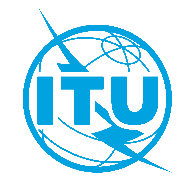 国 际 电 信 联 盟电信标准化局2022年5月6日，日内瓦文号：电信标准化局第1/20号集体函
SG20/CB致：–	国际电联各成员国主管部门；–	ITU-T部门成员；–	第20研究组的ITU-T部门准成员；–	国际电联学术成员电话：+41 22 730 6301致：–	国际电联各成员国主管部门；–	ITU-T部门成员；–	第20研究组的ITU-T部门准成员；–	国际电联学术成员传真：+41 22 730 5853致：–	国际电联各成员国主管部门；–	ITU-T部门成员；–	第20研究组的ITU-T部门准成员；–	国际电联学术成员电子邮件：tsbsg20@itu.int致：–	国际电联各成员国主管部门；–	ITU-T部门成员；–	第20研究组的ITU-T部门准成员；–	国际电联学术成员网址：https://itu.int/go/tsg20事由：第20研究组会议；2022年7月18-28日，日内瓦第20研究组会议；2022年7月18-28日，日内瓦2022年5月23日–	提交实时字幕和/或手语翻译申请–	提交申请翻译的ITU-T成员文稿2022年6月6日–	提交与会补贴申请或远程与会补贴申请（通过研究组主页上的表格；详情见附件A）2022年6月20日–	预注册（通过研究组主页上的注册表）–	提交签证协办函申请（通过在线注册表进行；详情见附件A）2022年7月5日–	提交ITU-T成员文稿（通过文件直传）顺致敬意！电信标准化局主任
李在摄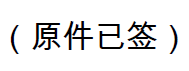  ITU-T SG20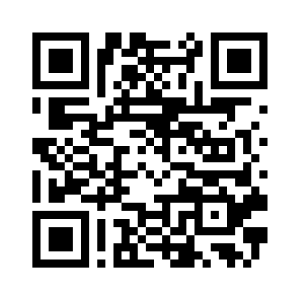 顺致敬意！电信标准化局主任
李在摄最新会议信息编号项目项目项目项目文件1会议开始会议开始会议开始会议开始2通过议程通过议程通过议程通过议程3时间表草案时间表草案时间表草案时间表草案4IPR点名IPR点名IPR点名IPR点名5世界电信标准化全会（WTSA-20）做出的主要决定世界电信标准化全会（WTSA-20）做出的主要决定世界电信标准化全会（WTSA-20）做出的主要决定世界电信标准化全会（WTSA-20）做出的主要决定5.15.1第2号决议：第20研究组的职权：责任范围、牵头研究组、负责的建议书第2号决议：第20研究组的职权：责任范围、牵头研究组、负责的建议书第2号决议：第20研究组的职权：责任范围、牵头研究组、负责的建议书5.25.2WTSA-20分配给第20研究组的研究课题WTSA-20分配给第20研究组的研究课题WTSA-20分配给第20研究组的研究课题5.35.3经修订的第98号决议“为促进全球发展加强关于物联网以及智慧城市和社区的标准化活动”经修订的第98号决议“为促进全球发展加强关于物联网以及智慧城市和社区的标准化活动”经修订的第98号决议“为促进全球发展加强关于物联网以及智慧城市和社区的标准化活动”5.45.4经修订的第78号决议“促使普及电子卫生服务的信息通信技术应用和标准”经修订的第78号决议“促使普及电子卫生服务的信息通信技术应用和标准”经修订的第78号决议“促使普及电子卫生服务的信息通信技术应用和标准”6第20研究组的工作安排第20研究组的工作安排第20研究组的工作安排第20研究组的工作安排6.16.1成立工作组，分配课题成立工作组，分配课题成立工作组，分配课题6.26.2指定工作组正副主席指定工作组正副主席指定工作组正副主席6.36.3指定正副报告人指定正副报告人指定正副报告人6.46.4指定协作安排的联络报告人指定协作安排的联络报告人指定协作安排的联络报告人7文稿清单文稿清单文稿清单文稿清单7.17.17.17.1发送给QAll/20的文稿8陈旧的工作项目清单陈旧的工作项目清单陈旧的工作项目清单陈旧的工作项目清单9ITU-T第20研究组收到的联络声明报告ITU-T第20研究组收到的联络声明报告ITU-T第20研究组收到的联络声明报告ITU-T第20研究组收到的联络声明报告10ITU-T第20研究组的区域组ITU-T第20研究组的区域组ITU-T第20研究组的区域组ITU-T第20研究组的区域组10.110.110.1ITU-T第20研究组非洲区域组（SG20RG-AFR）ITU-T第20研究组非洲区域组（SG20RG-AFR）10.210.210.2ITU-T第20研究组阿拉伯区域组（SG20RG-ARB）ITU-T第20研究组阿拉伯区域组（SG20RG-ARB）10.310.310.3ITU-T第20研究组拉丁美洲区域组（SG20RG-LATAM）ITU-T第20研究组拉丁美洲区域组（SG20RG-LATAM）10.410.410.4ITU-T第20研究组东欧、中亚、外高加索区域组（SG20RG-EECAT）ITU-T第20研究组东欧、中亚、外高加索区域组（SG20RG-EECAT）11落实WTSA-20第78号决议（2022年，日内瓦，修订版）和第98号决议（2022年，日内瓦，修订版）（将ICT用于电子卫生服务；将物联网以及智慧城市和社区用于全球发展）的行动计划落实WTSA-20第78号决议（2022年，日内瓦，修订版）和第98号决议（2022年，日内瓦，修订版）（将ICT用于电子卫生服务；将物联网以及智慧城市和社区用于全球发展）的行动计划落实WTSA-20第78号决议（2022年，日内瓦，修订版）和第98号决议（2022年，日内瓦，修订版）（将ICT用于电子卫生服务；将物联网以及智慧城市和社区用于全球发展）的行动计划落实WTSA-20第78号决议（2022年，日内瓦，修订版）和第98号决议（2022年，日内瓦，修订版）（将ICT用于电子卫生服务；将物联网以及智慧城市和社区用于全球发展）的行动计划12协作事宜和信息共享协作事宜和信息共享协作事宜和信息共享协作事宜和信息共享12.112.1IEC-ISO-ITU智慧城市联合任务组（J-SCTF）IEC-ISO-ITU智慧城市联合任务组（J-SCTF）IEC-ISO-ITU智慧城市联合任务组（J-SCTF）12.212.2全球城市情报观测站（GOUI）倡议全球城市情报观测站（GOUI）倡议全球城市情报观测站（GOUI）倡议12.312.3“物联网人工智能”信函通信组（CG-AIoT）“物联网人工智能”信函通信组（CG-AIoT）“物联网人工智能”信函通信组（CG-AIoT）13IoT和SC&C联合协调活动IoT和SC&C联合协调活动IoT和SC&C联合协调活动IoT和SC&C联合协调活动14人工智能（AI）和数字农业物联网（IoT）焦点组（FG-AI4A）人工智能（AI）和数字农业物联网（IoT）焦点组（FG-AI4A）人工智能（AI）和数字农业物联网（IoT）焦点组（FG-AI4A）人工智能（AI）和数字农业物联网（IoT）焦点组（FG-AI4A）15宣传活动和缩小标准化工作差距宣传活动和缩小标准化工作差距宣传活动和缩小标准化工作差距宣传活动和缩小标准化工作差距a.a.a.与第20研究组相关的讲习班、培训和论坛与第20研究组相关的讲习班、培训和论坛b.b.b.ITU-T第20研究组会议欢迎新人资料夹ITU-T第20研究组会议欢迎新人资料夹161/20工作组和2/20工作组会议开幕1/20工作组和2/20工作组会议开幕1/20工作组和2/20工作组会议开幕1/20工作组和2/20工作组会议开幕17工作组会议报告工作组会议报告工作组会议报告工作组会议报告a.a.1/20工作组：– 批准新工作项目– 批准工作计划– 批准课题报告1/20工作组：– 批准新工作项目– 批准工作计划– 批准课题报告1/20工作组：– 批准新工作项目– 批准工作计划– 批准课题报告b.b.2/20工作组：– 批准新工作项目– 批准工作计划– 批准课题报告2/20工作组：– 批准新工作项目– 批准工作计划– 批准课题报告2/20工作组：– 批准新工作项目– 批准工作计划– 批准课题报告18建议书的同意/确定/批准/删除建议书的同意/确定/批准/删除建议书的同意/确定/批准/删除建议书的同意/确定/批准/删除19商定参考性案文商定参考性案文商定参考性案文商定参考性案文20批准即将发出的联络声明/信函批准即将发出的联络声明/信函批准即将发出的联络声明/信函批准即将发出的联络声明/信函21未来活动未来活动未来活动未来活动a.a.2022年计划召开的会议2022年计划召开的会议2022年计划召开的会议b.b.2022年计划召开的电子会议2022年计划召开的电子会议2022年计划召开的电子会议22其他事宜其他事宜其他事宜其他事宜23会议闭幕会议闭幕会议闭幕会议闭幕